.................................................                                                   Jędrzejów, dnia..............................                 Nazwisko i imię.................................................             Adres zamieszkania............................................         ulica nr domu - mieszkania.................................................                  numer PESEL...........................................................telefon kontaktowy *                                                   Starosta Jędrzejowski                                                   Wydział Komunikacji, Transportu                                                     i Dróg Publicznych                                                    ul. Armii Krajowej 9                                                    28-300 JędrzejówProszę o wydanie uprawnienia diagnosty do przeprowadzania badań technicznych pojazdów.Do wniosku załączam:1. Dokumenty potwierdzające wykształcenie:.......................................................................................................................................................2. Dokumenty potwierdzające praktykę:.......................................................................................................................................................3. Zaświadczenia o ukończeniu szkolenia dla osób ubiegających się o uprawnienia diagnostów i diagnostów uzupełniających swoje uprawnienia w zakresie przeprowadzania badań technicznych pojazdów:..............................................................................................................................................................................................................................................................................................................4. Zaświadczenie potwierdzające zdanie egzaminu kwalifikacyjnego:.......................................................................................................................................................5. Inne: ..............................................................................................................................................................................................................................................................................................................Załączniki szt.: ...............                                                                                                         …............................................                                                                                                                                         Podpis*- podanie tych danych jest dobrowolneWyrażam dobrowolną zgodę do na przetwarzanie moich danych osobowych przez Starostę Jędrzejowskiego z siedzibą w Jędrzejowie, przy ul. 11 Listopada 83 w celu poinformowaniu o prowadzonej sprawie  ◻ telefonicznie       - numer  telefonu:   ………………………….………………………………………………………………..
◻ sms-owo             -  numer  telefonu:  …………………………………………………………………………………………...
◻ pocztą mailową  - adres email:         …………………………………………………………………………………………...na podstawie wyrażonej dobrowolnie zgody na przetwarzanie danych osobowych - art. 6 ust.1 lit. A. Informacje o przetwarzaniu Państwa danych osobowych znajdują się w Biuletynie Informacji Publicznej Powiatu Jędrzejowskiego pod adresem http://www.powiatjedrzejow.pl, jak również na tablicy ogłoszeń oraz w miejscach publicznie dostępnych na terenie Starostwa Powiatowego w Jędrzejowie.Zostałem poinformowany o możliwości cofnięcia dobrowolnie wyrażonej zgody na przetwarzanie moich danych osobowych.Wypełniając obowiązek informacyjny w zakresie ochrony danych osobowych na podstawie art. 13 ust. l i ust. 2 ogólnego rozporządzenia Parlamentu Europejskiego i Rady (UE) 2016/679 z dnia 27 kwietnia 20 l 6 r. w sprawie ochrony osób fizycznych w związku z przetwarzaniem danych osobowych i w sprawie swobodnego przepływu takich danych oraz uchylenia dyrektywy 95/46/WE zwanym dalej ”RODO” i dbając o Państwa dane osobowe przetwarzane przez nas informujemy, że:Administrator Danych.Administratorem Państwa danych osobowych będzie Starosta Jędrzejowski  z siedzibę w Jędrzejowie, przy ul. 11 Listopada 83. Możesz się z nami skontaktować:listownie: ul. 11 Listopada 83, 28-300 Jędrzejów;przez elektroniczną skrzynkę podawczą dostępną na stronie: https://www.powiatjedrzejow.pldrogą mailową: powiat@powiatjedrzejow.pl Inspektor Ochrony Danych Osobowych.Inspektorem Ochrony Danych (IOD) jest Pan Mariusz Piskorczyk. Można się z nim skontaktować emailem: mariusz.piskorczyk@powiatjedrzejow.pl lub poprzez Elektroniczną Skrzynkę Podawczą.Cel i podstawy przetwarzana.Państwa dane osobowe będziemy przetwarzać w celu:-  załatwienia spraw administracyjnych oraz archiwizacji dokumentacji sprawy na podstawie przepisów prawa - art. 6 ust. 1      lit. C RODO, tj. Kodeksu Postępowania Administracyjnego oraz ustawy o narodowym zasobie archiwalnym.- poinformowaniu o prowadzonej sprawie  telefonicznie, sms-owo, pocztą mailową na podstawie wyrażonej dobrowolnie   zgody na przetwarzanie danych osobowych - art. 6 ust.1 lit. A.Odbiorcy danych osobowych.Odbiorcami Państwa danych osobowych mogą być podmioty na podstawie przepisów prawa oraz podmioty, z którymi zawarliśmy umowy powierzenia przetwarzania danych osobowych, jak również podmioty uprawnione do obsługi doręczeń oraz stronom i uczestnikom postępowania administracyjnego zgodnie z przepisami prawa.Okres przechowywania danych.Państwa dane przechowywane będą przez okres załatwienia sprawy, a po załatwieniu sprawy przez okres zgodnie z przepisami prawa tj. ustawy o archiwach państwowych, w tym Jednolitego Rzeczowego Wykazu Akt. Prawa osób, których dane dotyczą.Mają Państwo prawo do:prawo dostępu do swoich danych oraz otrzymania ich kopii;prawo do sprostowania (poprawiania) swoich danych osobowych;prawo do ograniczenia przetwarzania danych osobowych;prawo do usunięcia danych osobowych po ustaniu celu przetwarzania;prawo do wniesienia skargi do Prezesa UODO (na adres Urzędu Ochrony Danych Osobowych, ul. Stawki 2,  00-193 Warszawa).Informacja o wymogu podania danych.Podanie przez Państwa danych osobowych jest obowiązkowe na podstawie przepisów w celu realizacji obowiązku prawnego.Podanie przez Państwa danych osobowych w celu poinformowania o prowadzonej sprawie  telefonicznie, sms-owo, pocztą mailową na podstawie wyrażonej dobrowolnie zgody na przetwarzanie danych osobowych jest dobrowolne i przysługuje Państwu prawo do cofnięcia tej zgody w dowolnym momencie bez wpływu na zgodność z prawem przetwarzania, którego dokonano na podstawie zgody przed jej cofnięciem.………………………………………………………..                                 Data i podpis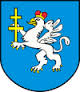 UPRAWNIENIE DO WYKONYWANIA BADAŃ TECHNICZNYCH (UPRAWNIENIE DIAGNOSTY)MiejsceStarostwo Powiatowe w JędrzejowieWydział Komunikacji, Transportu i Dróg PublicznychReferat Rejestracji Pojazdówul. Armii Krajowej 9, 28-300 Jędrzejówparter, sala nr 9Godziny pracy: poniedziałek  7.30 – 16.30                            wtorek - czwartek  7.30 – 15.30                             piątek 7.30-14.30Przyjmowanie wniosków:                            poniedziałek od godz.  7.45 do godz. 16.00                            wtorek – czwartek  od godz. 7.45 do godz.15.00                           piątek od godz. 7.45 do godz. 14.00Wydawanie dokumentów:                            poniedziałek od godz.  7.45 do godz. 16.00                            wtorek – czwartek  od godz. 7.45 do godz.15.00                           piątek od godz. 7.45 do godz. 14.00Informacjatel./ fax: (041) 386-62-91fax: (041) 386-58-00e-mail: ktd@powiatjedrzejow.plWymagane dokumenty i załączniki1. Wypełniony formularz (druk) wniosku oraz:kserokopia świadectwa szkolnego (lub innego dokumentu potwierdzającego posiadane wykształcenie) + oryginał (y) do wglądu,kserokopie zaświadczeń ukończonych kursów ( szkoleń diagnosty) w zakresie przeprowadzanych badań technicznych pojazdów + oryginał (y) do wglądu,kserokopie dokumentów poświadczających okres praktyki w stacji obsługi pojazdów lub zakładzie(warsztacie) naprawy lub obsługi pojazdów,kserokopia zaświadczenia potwierdzającego zdanie egzaminu kwalifikacyjnego + oryginał do wglądu,dowód uiszczenia opłaty skarbowej,pełnomocnictwo – w przypadku działania przez pełnomocnika.2. Informacje dodatkowe:Starosta wydaje uprawnienie do wykonywania badań technicznych, jeżeli osoba ubiegająca się o jego wydanie posiada wymagane wyksztalcenie techniczne i praktykę, odbyła wymagane szkolenie oraz zdała egzamin kwalifikacyjny.Egzamin kwalifikacyjny przeprowadza za opłatą komisja powołana przez Dyrektora Transportowego Dozoru Technicznego.3. Przez wymagane wykształcenie techniczne i praktykę rozumie się:wyższe wykształcenie techniczne w obszarze nauk technicznych o specjalności samochodowej i udokumentowane 6 miesięcy praktyki w stacji kontroli pojazdów lub w  zakładzie (warsztacie) naprawy pojazdów na stanowisku kontroli lub naprawy pojazdów albośrednie wykształcenie techniczne o specjalności samochodowej i udokumentowany rok praktyki w stacji kontroli pojazdów lub w zakładzie (warsztacie) naprawy pojazdów na stanowisku kontroli lub naprawy pojazdów, albowyższe wykształcenie w obszarze nauk technicznych o specjalności innej niż samochodowa i udokumentowany rok praktyki w stacji kontroli  lub naprawy pojazdów, albośrednie wykształcenie techniczne o specjalności innej niż samochodowa i udokumentowane 2 lata praktyki w stacji kontroli pojazdów lub w zakładzie (warsztacie) naprawy pojazdów na stanowisku kontroli lub naprawy pojazdów.Z obowiązku odbycia szkolenia, o którym mowa w ust. 1 pkt. 2 niniejszej procedury – zwolniona jest osoba ubiegająca się o wydanie uprawnienia do wykonywania badań technicznych, która ukończyła studia wyższe na kierunku studiów w obszarze nauk technicznych obejmującym wiedzę i umiejętności w zakresie diagnostyki samochodowej. Zwolnienie to następuje, na podstawie dołączonych do wniosku dokumentów poświadczających ukończenie studiów wyższych.  OpłatyOpłata skarbowa za:wydanie uprawnień diagnosty do wykonywania badań technicznych pojazdów - 48 zł,złożenie dokumentu stwierdzającego udzielenie pełnomocnictwa ( nie dotyczy pełnomocnictwa udzielonego małżonkowi, wstępnemu, zstępnemu lub rodzeństwu) – 17 zł.Dokonanie opłaty jest możliwe:w kasie Starostwa Powiatowego w Jędrzejowie, ul. Armii Krajowej 9 pok. nr 6przelewem na konto:Bank Spółdzielczy w Kielcach Oddział w Jędrzejowie52 8493 0004 0210 0059 1221 0009 Starostwo Powiatowe w JędrzejowieTermin załatwienia  sprawy1.Do 7 dni od daty złożenia kompletu dokumentów.2. Do 30 dni – w przypadku konieczności uzupełnienia materiału dowodowego przedstawionego przez wnioskodawcę.Tryb odwoławczyOd decyzji służy stronie odwołanie do Samorządowego Kolegium Odwoławczego w Kielcach  w terminie 14 dni od jej doręczenia, za pośrednictwem organu, który decyzję wydał.Odwołanie składa się w Kancelarii Ogólnej Starostwa Powiatowego w Jędrzejowie, ul. 11 Listopada 83, I piętro pokój nr 10.Opis1. Ustawa z dnia 20 czerwca 1997r. – Prawo o ruchu drogowym (tekst jednolity  Dz. U. z 2022r. poz. 988 z późn. zm.).2. Ustawa z dnia 14 czerwca 1960r. Kodeks postępowania administracyjnego (tekst jednolity Dz. U. z 2022r. poz. 2000 z późn. zm.).3. Ustawa z dnia 16 listopada 2006r. o opłacie skarbowej ( tekst jednolity Dz.U. z 2022r. poz. 2142 z późn. zm.).4. Ustawa z dnia 10 maja 2018r. o ochronie danych osobowych (Dz. U. z 2019r. poz. 1781 z pózn. zm).5. Ustawa z dnia 9 maja 2014r. o ułatwieniu dostępu do wykonywania niektórych zawodów regulowanych (Dz. U z 2014r. poz 768 z późn.zm.).6. Rozporządzenie Ministra Infrastruktury i Rozwoju z dnia 28 listopada 2014r. w sprawie szkolenia i egzaminowania diagnostów oraz wzorów dokumentów z tym związanych ( Dz. U. z 2014r. poz. 1836).